МУНИЦИПАЛЬНОЕ ДОШКОЛЬНОЕ ОБРАЗОВАТЕЛЬНОЕ БЮДЖЕТНОЕ УЧРЕЖДЕНИЕ ДЕТСКИЙ САД № 22МО КОРЕНОВСКИЙ РАЙОНКонспект НОД по патриотическому воспитанию«Слава ветеранам!»в мини-музее «Боевой славы!»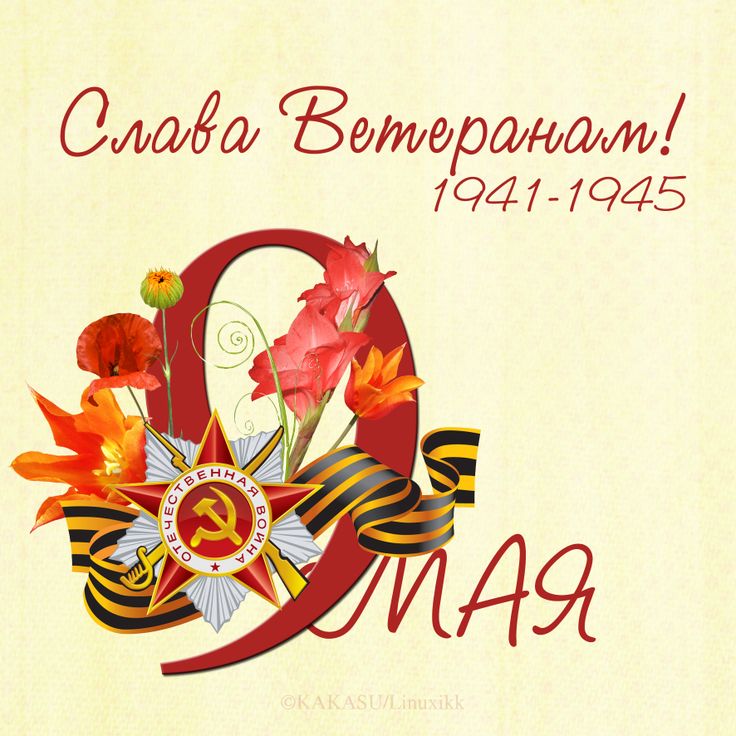 п. Новоберезанский2019 годЦель: Воспитание патриотических чувств у детей дошкольного возраста .Задачи:Коррекционно-обучающие:Расширять представления, знания детей о Великой Отечественной войне, празднике Победы. Обогащать духовный мир ребёнка через обращение к героическому прошлому нашей страны.Коррекционно- развивающие:Продолжать работать над развитием связной речи, совершенствовать диалогическую речь, закреплять умение отвечать на вопросы.Воспитательные :Воспитывать чувство уважения, сопереживания к ветеранам Великой Отечественной войны, желание заботиться о них.Приоритетная образовательная область: речевое развитие.Интеграция образовательных областей• познавательное развитие• Художественно-эстетическое развитие• Физическое развитиеВиды детской деятельности: коммуникативная, продуктивная, двигательная.Предварительная работа :Чтение книг о событиях Великой Отечественной войны, рассматривание иллюстраций, пословицы, песни о войне .Ход занятия :-Дети, давайте возьмёмся за руки, улыбнёмся друг другу, чтобы у нас с вами было хорошее настроение .Послушайте какой теме будет посвящено занятие .Воспитатель : - Тем, кто шёл в бой за Родину,выстоял и победил …-Тем, кто навека, безымянный канулв фашистском плену.- Всем тем, кто ушёлв бессмертие и победил, посвящается наше занятие.9 мая наша страна будет отмечать великий праздник- День Победы.- Что это за праздник, кто знает?(9 мая – это день Победы нашего народа над врагом) .Воспитатель: За многолетнюю историю нашей России произошло много событий. На нашу Родину ни раз нападали враги. 22 июня 1941 года на нашу страну напал враг- фашистская Германия. Началась Великая Отечественная война .-Ребята, что такое война?(это горе и страх, смерть и разруха) .Мужчины уходили воевать, защищать свою землю, прогонять врага. А женщины и даже дети работали день и ночь, чтобы у солдат была одежда, еда, оружие.- Ребята, что хотели сделать фашисты с нашей страной?(хотели уничтожить, а людей сделать рабами) .- Некоторые города и сёла фашисты сожгли полностью, не осталось ни одного дома, ни одного человека. Много погибло солдат, женщин и детей .Победа досталась нашему народу дорогой ценой. Память о всех погибших принято чтить минутой молчания .Давайте и мы почтим память погибших за Родину воинов.Минута молчания-Многих ветеранов, защищавших нашу страну, уже нет в живых, но они навсегда останутся в нашей памяти, памяти наших семей. И сейчас ребята расскажут об их подвигах.(Рассказы детей)Вот с тех времён, каждый год в этот день люди празднуют День Победы.9 мая все люди и ветераны войны, оставшиеся в живыходевают свои ордена и медали выходят на парад Победы. (слушание аудиозаписи «День Победы ».-На сегодняшний день в России осталось немного ветеранов Великой Отечественной войны. И с каждый годом их становится все меньше и меньше. Трепетное отношение к людям, завоевавшим нелегкую победу, — наша обязанность до конца жизни.-Сколько лет уж прошло, с той поры,Как горела земля под ногами,Многих нет ветеранов войны,Но, мы помним о них, они с нами.И, листая, альбомы в семье,Вдруг заметит нечаянно кто-то,Притаилась война в уголке,В пожелтевшем от времени фото.С фотографий с улыбкой глядятТе кто жизни своей не щадили,В тех далёких жестоких боях,От фашистов страну защитили.Не померкнет их слава в сердцах.Укрепляется память с годамиУ народа жить будут в веках,Тот, кто бился жестоко с врагами.-В заключении нашего мероприятия, ребята старшей группы хотят поблагодарить всех солдат, умерших и ныне живущих, за победу, за мир, за солнце.*  *  *
Наши ветераны, вместе: вы полны отваги!
Наши ветераны, вместе: вы достойны славы!
Наши ветераны, вместе: мы гордимся вами!
Наши ветераны, вместе: будьте всегда с нами!